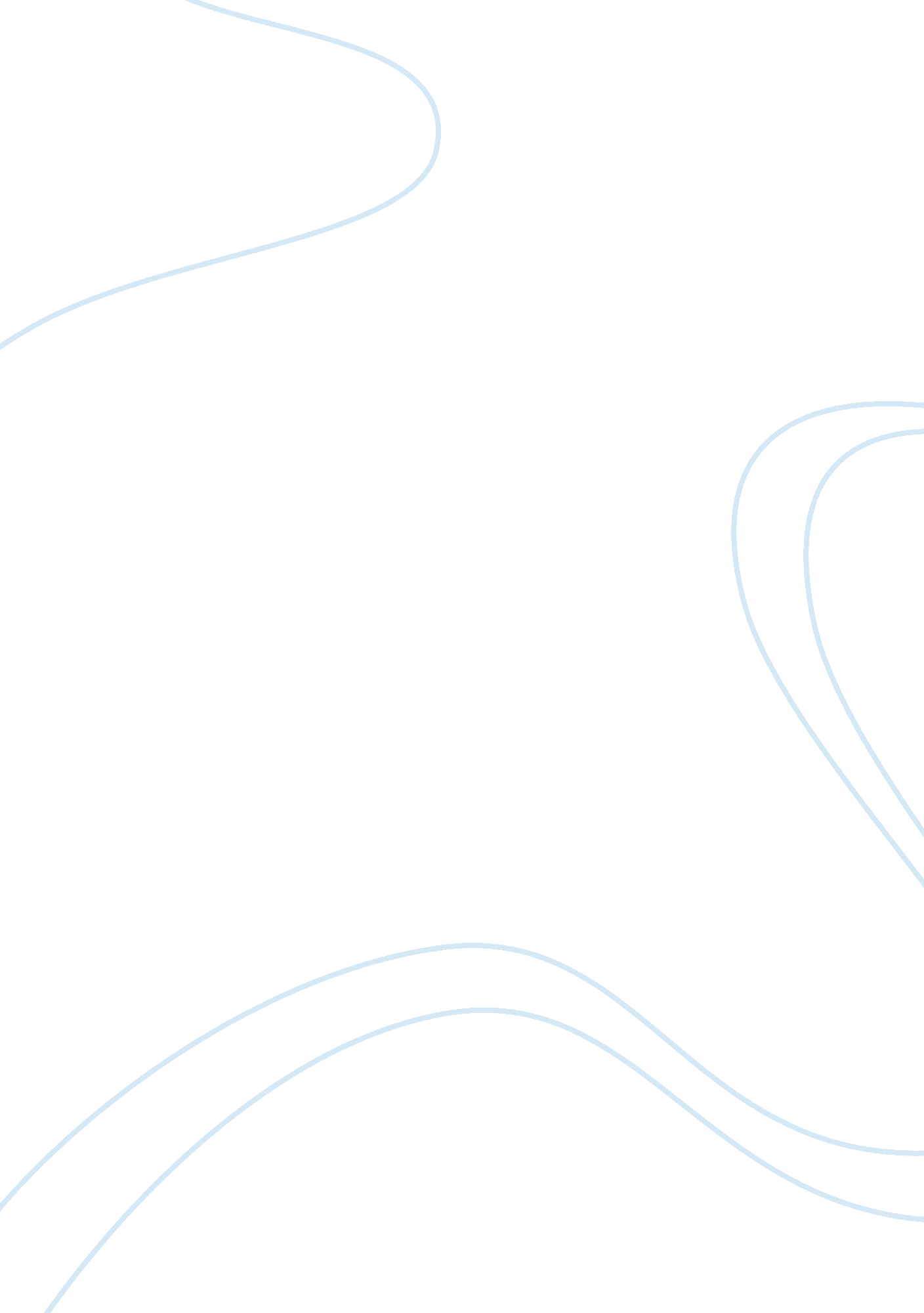 1– me 2 – best sad status –Life, Friendship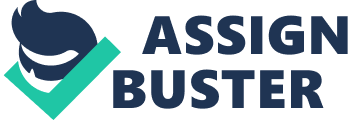 1– top whatsapp status – I love to walk in fog, because nobody knows I’m smoking. 2 – top whatsapp status – I’m not drunk, I’m just chemically off-balanced. 3– top whatsapp status – Oh, so you wanna argue, bring it. I got my CAPS LOCK ON. 4 – top whatsapp status – I’m so poor that I can’t pay attention in class. 5 – top whatsapp status – Warning!!! I know KARATE and few other oriental words. click here for more top whatsapp status more –  whatsapp status   Best sad statusbest sad status and updated sad status, sad status in hindi, sad love status by status2018 –In everybody’s life there is always come a movement when we are emotionally sad due to many breakup, family and someone’s close death issues, here is the sad, emotional status for them –1 – best sad status – I want you to be FREE, but i can watch you SOAR away from me 2 – best sad status – We can do no great things, only small things with great love. 3 – I just want to fall asleep until i don; t miss you anymore. 4 –  Zindgi ??? Zindgi ?? ?? ??? ????.. ??? ???? ??? Zindgi ? ????? 5 –  Fikar toh teri aaj bhi karte hain, Bas jikar karne ka hak nahi raha  for more best sad status click here    Best love status hello friends here you will find topcollection of best love status, love status in hindi, whatsapp status love by Status2018. I think every one in there life have been fallen in love once, when we are loved by someone it gives a special and unique feeling which cannot be explained, here is the best collections of status for the love birds – 1 – best love status –  My love for you is a journey that starts at forever and ends at never in Life…2 – best love status – I’m in love with you, and nobody stop loving you…3 – Every love story is beautiful but ours is my favorite. 4 – ???? ?? ?? ??? ??? ??????? ?? ?? ?????, ??? ??? ????? ??? ??? ?? ???? ???? ??. 5 – ???? ?? ??? ??????? ???? ??, ???? ?? ???? ????? ?????.!! click for – more love status Top attitude Status – status2018 is here with updated  top attitude status, attitude status in hindi, love attitude status, cool attitude status, best attitude status. Our personality and behaviour defines your attitude, smartness of a person also reflects our attitude, here are some cool and best status for all –top attitude status – I am not perfect in anything, but when i am perfect then no one is better then me. top attitude status – A bad attitude is like a flat tire. If u don’t change it, you’ll never go anywheretop attitude status – I don’t have an attitude!! I have a personality U can’t handle!!!  best attitude status in hindiAttitude status in hindi – Zindgi me 2 Chize ke piche mat fago,, 1 ladki or Dusri Bus yeh 2 chize Aati Jati Rahti hai. . Attitude status in hindi – ???? ???? ?? ???? ?? ?? ??? ???? ???…?? ???? ???? ?? ???? ??? ?? ??? ??? ????? click for – more attitude statustop life status – Hello friends today i am publishing the  best collection of life status (2018 updated) , by status2018. Everyone know how important is our life, and we get one chance to enjoy and make our life best and happy, for those who understand the importance of life , here is the big collection of life status here – top life status – I’m done trying. If you want me in your life, let me know. top life status – With the change in seasons, people change people from their life. cool life status – Life is like a book. Some chapters sad, some happy, and some exciting. But if you never turn the page, you will never know what the next chapter holds. Life Status – Keep love in your heart. A life without it is like a sunless garden when the flowers are dead. Life Status – The person that you will spend the most time with in your life is yourself, so you better try to make yourself as interesting as possible… Life Status – Alter your attitude and you can alter your life. click for – more life status 